Na temelju članka 35. Zakona o ograničavanju uporabe duhanskih i srodnih proizvoda (Narodne novine, 45/17, 114/18) i članka 60. Statuta Osnovne škole Matije Vlačića Labin, (u daljnjem tekstu: Škola) Školski odbor na sjednici održanoj dana 08. prosinca 2021. godine donosiPRAVILNIK0	PROMICANJU SPOZNAJA O ŠTETNOSTI DUHANSKIH I SRODNIH PROIZVODAOPĆE ODREDBEČlanak 1.Ovim Pravilnikom se radi zaštite zdravlja utvrđuju mjere za ograničavanje uporabe duhanskih i srodnih proizvoda, promiču spoznaje o štetnosti uporabe duhanskih i srodnih proizvoda, utvrđuju  preventivne mjere protiv pušenja te nadzor nad provedbom ovog Pravilnika.Članak 2.Pod pojmom duhanski proizvodi smatraju se rezani duhan, cigarete, cigare, cigarilosi, duhan za  lulu te duhan za žvakanje i šmrkanje, električne cigarete s nikotinskim punjenjem i vodene lule.Članak 3.Pod pojmom pušenja duhanskih proizvoda podrazumijeva se uporaba duhanskih proizvoda bez obzira da li je dim nastao izgaranjem duhana, udisanjem iii ne, čija je posljedica dokazano oštećenje zdravlja pušača i svih nepušača koji SU izloženi duhanskom dimu.Članak 4.Promicanje spoznaje o štetnosti uporabe duhanskih i srodnih proizvoda provodi se permanentno, ponajprije u Školi, a prema potrebi i izvan Škole.U provođenju odredaba ovog Pravilnika Škola surađuje s roditeljima, skrbnicima i mjerodavnim  čimbenicima društvene zajednice.MJERE ZA OGRANIČAVANJE UPORABE DUHANSKIH I SRODNIH PROIZVODAČlanak 5.Zabranjeno je pušenje duhanskih i srodnih proizvoda, biljnih proizvoda i uporaba elektroničkih cigareta s nikotinskim punjenjem ili bez nikotinskog punjenja i vodenih lula u svim zatvorenim prostorima Škole.Pojmom zatvorenog prostora Škole smatraju se: zbomica, učionice, hodnici, sanitami prostori, predvorje Škole, ured Ravnatelja, cjelokupni prostor uprave Škole, knjižnica te pripadajući prostori kao i hodnici, prostorije za odlaganje sredstava za čišćenje te svi ostali prostori koji se  nalaze unutar zidova cijelokupne školske zgrade.Uporaba duhanskih i srodnih proizvoda je zabranjena i u prostorima koji se po Zakonu o ograničavanju uporabe duhanskih i srodnih proizvoda ne smatraju zatvorenim javnim prostorom, a funkcionalni su dio prostora u kojima se obavlja djelatnost odgoja i obrazovanja.Zabranjuje se pušenje i na prostoru koji je udaljen manje od 20 metara od ulaza u zgradu Škole.Članak 6.Oznake o zabrani pušenja trebaju biti istaknute na vidnim mjestima u Školi u veličini slova koja  moraju biti čitljiva sa udaljenosti od 10 metara.PREVENTIVNE   MJERE PROTIV PUŠENJAČlanak 7.Pod preventivnim mjerama protiv pušenja podrazumijevaju se sustavne i kontinuirane aktivnosti vezane uz promicanje spoznaja o štetnim posljedica duhanskih i srodnih proizvoda radi poboljšanja kvalitete zivota i očuvanju zdravlja.Članak 8.Škola je kao ustanova koja obavlja djelatnost odgoja i obrazovanja obvezna promicati spoznaje o  štetnosti uporabe duhanskih proizvoda za zdravlje u svim razrednim odjelima te u svim aktivnostima redovitog obrazovanja.Članak 9.Škola će promicanje spoznaja o štetnosti duhanskih i srodnih proizvoda obavljati prema programu promicanja spoznaje o štetnosti uporabe duhanskih i srodnih proizvoda za zdravlje medu djecom  i mladima svih dobi koji donosi ministar znanosti i obrazovanja uz mišljenje ministra nadležnog za zdravstvo.Clanak 10.Odredbi ovog Pravilnika o apsolutnoj zabrani uporabe duhanskih i srodnih proizvoda u unutarnjem  i vanjskom prostoru Škole koji je funkcionalni dio prostora Škole, obvezni su se pridržavati svi radnici Škole, učenici, roditelji kao i svi posjetitelji Škole.NADZORČlanak 11.Ravnatelj Škole je odgovoma osoba za provedbu zabrane uporabe duhanskih i srodnih  proizvoda u Školi kao ustanovi za odgoj i obrazovanje.Članak 12.Nadzor nad provedbom zabrane uporabe duhana i srodnih proizvoda u Školi obavljaju prosvjetni   inspektori, sanitami inspektori, zdravstveni inspektori i inspektori rada.PRIJELAZNE I ZAVRŠNE ODREDBEČlanak 13.Ovaj pravilnik stupa na snagu danom objave na oglasnoj ploči Škole.Stupanjem na snagu ovog Pravilnika prestaje važiti Pravilnik o promicanju spoznaja o štetnosti    uporabe duhanskih proizvoda od 5.06.2009. godine, Klasa: 602-01/09-01/ , Urbroj: 2144-18-09-01.                                                                                 Predsjednica Školskog odbora:                                                                                 Iva Rukavina, dipl.ing.Ovaj Pravilnik objavljen je na oglasnoj ploči dana 08. prosinca 2021. godine.                                                                              Ravnatelj škole:                                                                                 Edi Juričić, prof.Klasa: 602-01/21-03/2Urbroj: 2144-15-01-21-1Labin,  08. prosinca 2021. godine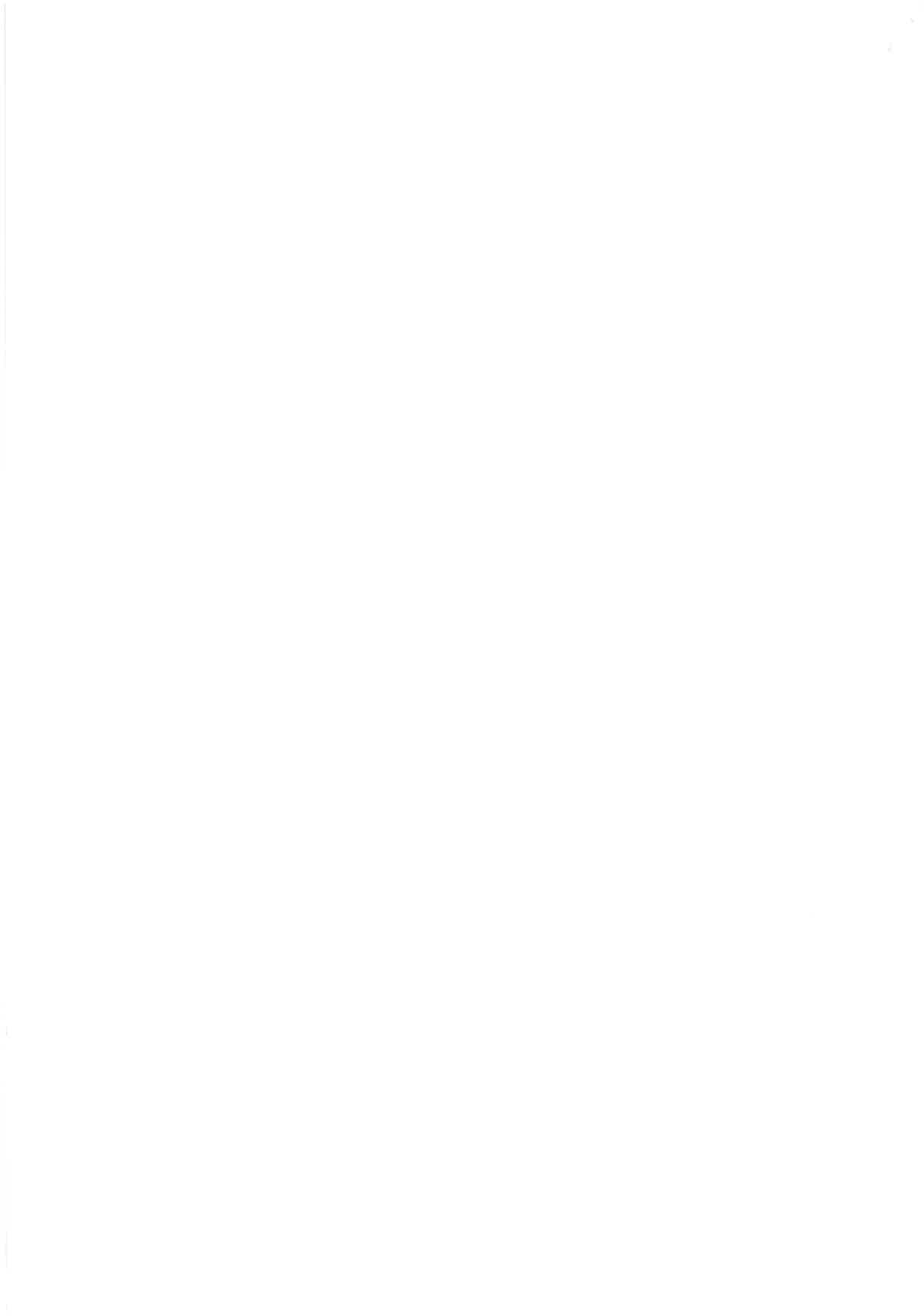 